гирлянды трехроликовыеЗАКАЗЧИК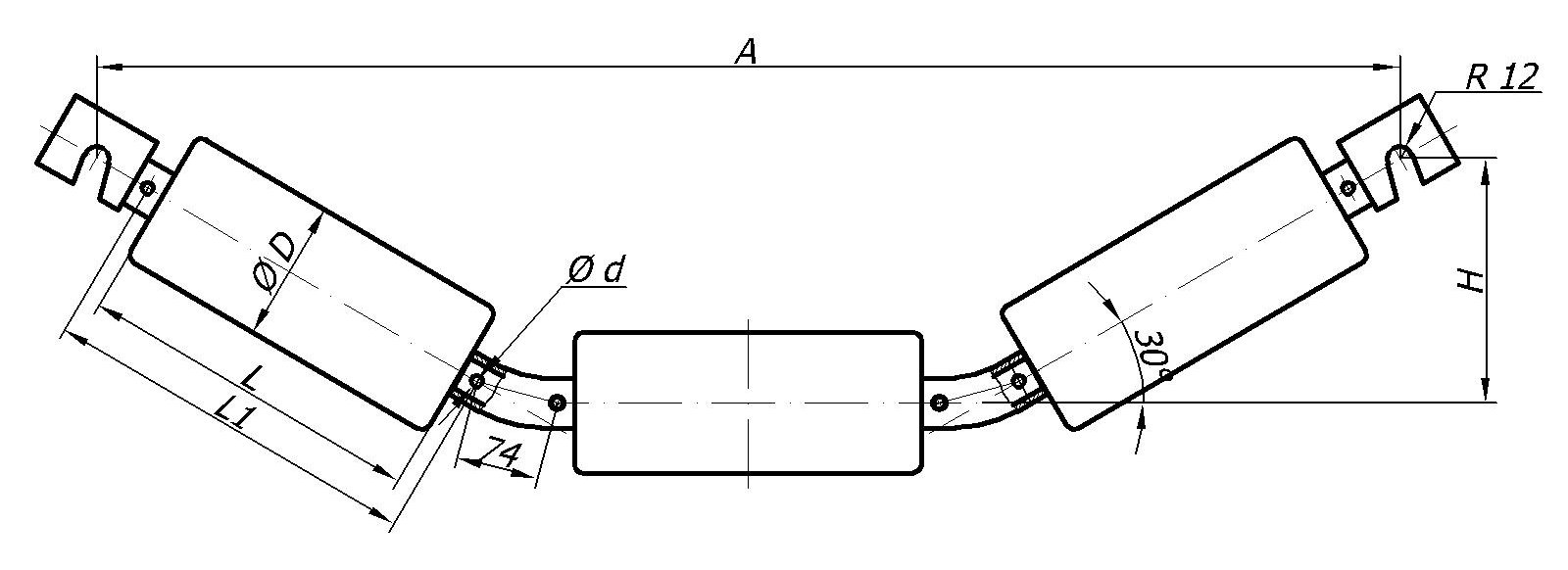 LL1DAddHКол-воПримечание